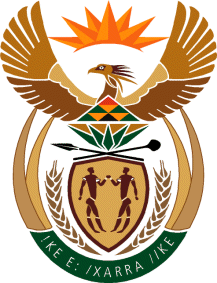 MINISTRY: PUBLIC SERVICE AND ADMINISTRATIONREPUBLIC OF SOUTH AFRICANATIONAL ASSEMBLYQUESTION FOR WRITTEN REPLY DATE:		18 NOVEMBER 2022QUESTION NO.: 	4335.	Dr M M Gondwe (DA) to ask the Minister of Public Service and Administration:With reference to his reply to question 3409 on 31 October 2022 in relation to the total number of public servants who are currently on suspension in the Public Service, what total number of the specified cases (a) involve a criminal offence and (b) were referred to the relevant law enforcement agencies?	   NW5458EREPLY: Of the 305 public servants who are currently on suspension in the Public service, four (4) cases involve a criminal offence.  This was reported by the National Prosecuting Authority (NPA).  No other reports were received by the DPSA or Public Administration Ethics, Integrity and Disciplinary Technical Assistance Unit (PAEIDTAU).The four cases were referred by the NPA to the Directorate for Priority Crime Investigation (DPCI) for criminal investigations.In terms of section 15 (5) (b) of the Public Administration Management Act, 2014 (PAMA), issues of misconduct emanating from criminal investigations must be reported to the Unit (PAEIDTAU) and the relevant head of institution for initiation and institution of disciplinary proceedings.  In 2023, the PAIDTAU will continue to run advocacy programme to improve awareness and compliance with reporting.  End 